РЕЗЮМЕ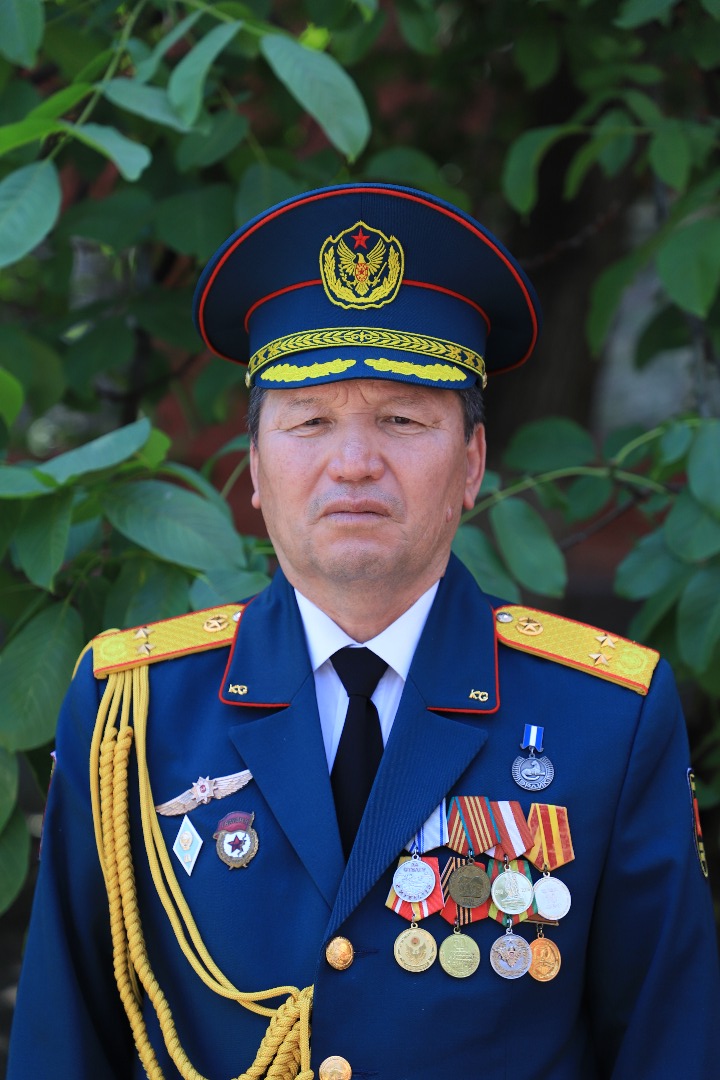 СУЛТАНОВ   БАТЫРБЕК   ЖАНЫБАЕВИЧДата рождения: 28.06.1959 года.Место жительство: город Ош, ул. Бекболаева дом 33 квартира 9. Образование: высшее Ош ГУ специальность «учитель истории » . Опыт работы: 36 лет педагогического стажа:- 1978 - 2004 году действительная военная служба в рядах ВС СССР, ВС Кыргызской Республики на различных командных должностях ;- 2006 - 201,7 года   преподаватель (старший преподаватель) кафедры артиллерии и ПВО военного факультете Ош ТУ.- с 2017 года учитель физической культуры и довоенной подготовки средней школы № 50 города Ош, с 2018-года  Ош ГУ преподаватель кафедры Экстремальный медицины и безопасностиПрофессиональные навыки:- владение ПК и офисных программ на уровне опытного пользователя ;- владение офисной техникой ;- наличие методических разработок ;    -желание профессионального роста ;- владение языками : кыргызский и русский;
Личные качества :	Организованность, коммуникабельность, отзывчивость и внимательность, умение работы с молодежью, активность, любовь к преподаванию и патриотизм.Дополнительные сведения:
Семейное положение: женат ; отец 3-детейНаличие наград : медаль «Эрдик» - от президента КР; отличник ВС КР и 20 других ведомственных медалей и почетных грамот. Опыт боевых действий:- Таджикистанские события 1991-1992 года- Баткенские события;    1999 г., 2000 г.,  2010 г.Воинское звание: подполковник  запаса.